ОО (регион, город, поселок и др.): Томская область, г. ТомскНаименование ОО: МАОУ гимназия №24 им. М.В. Октябрьской г.ТомскаФ.И.О. директора ОО: Якуба Марина ИвановнаФ.И.О. ответственного за инновационную деятельность в ОО: Филатова Анна БорисовнаФ.И.О. консультанта: Филатова Анна БорисовнаФ.И.О. педагога: Лисина Татьяна ГригорьевнаЭлектронный адрес педагога: LisinaTG60@gmail.comНоминация: Сценарий предметного урока в ТДМ с обучающимися основной школыПредмет: технологияТип урока: урок открытия новых знанийКласс/курс: 8 классТема: Дизайн и методы творческой деятельности.Образовательные цели:узнать разные виды дизайна через использование различных методов творческой деятельности.Деятельностные цели: формировать у обучающихся смыслообразование учения (личностные результаты);Продолжить формирование у обучающихся общеучебных познавательных УУД (поиск и выделение информации); логических УУД (построение логической цепи рассуждений);Тренировать умение фиксировать шаги учебной деятельности, тренировать умение фиксировать собственные затруднения, выявлять их причины (регулятивные УУД);Тренировать умение работать в группах (коммуникативные УУД).Дидактические материалы:Учебник технология 8 класс/учебник для обучающихся общеобразовательных организаций/ Коллектив авторов: Н.В. Матяш, А.А.Электов, В.Д. Симоненко, Б.А. Гончаров, Е.В.Елисеева, А.В.Богатырёв, О.П. Очинин; М. Вентана-ГрафИндивидуальные карточки для работы на разных этапах урока.Задание пробное действие.Задания для первичного закрепления.Задание для самостоятельной работы.Оборудование: электронная доска, компьютер с выходом в интернет, презентация к уроку, рабочие столы, листы плотной бумаги, цветная бумага, картон, простой карандаш, линейка и цветные карандаши, маркеры, клей, скотч для практической работы. Демонстрационный материал: 1) слова: «Ты можешь создать прекрасные вещи. Да – да, именно ты. У тебя точно есть потенциал» 2) карточка виды дизайна; 3) карточка со словами для этапа актуализации знаний; 4) образец выполнения самостоятельной работы; 5) карточка с высказываниями для этапа рефлексии.Раздаточный материал: 1) задания пробного действия; 2) эталон для проверки; 3) карточка с дополнительной информацией; 4) карточка последовательность выполнения мозгового штурма; 5) образец материалов, шаблоны для работы; 6) карточка с образцом выполнения практического задания. Краткая аннотация к работе: Урок ОНЗ в 8  классе. Данный урок разработан к учебно-методическому комплекту «Технология 8 класс» (совместное обучение мальчиков и девочек). 1.	Учебник технология 8 класс/учебник для обучающихся общеобразовательных организаций/ Коллектив авторов: Н.В. Матяш, А.А.Электов, В.Д. Симоненко, Б.А. Гончаров, Е.В.Елисеева, А.В.Богатырёв, О.П. Очинин; М. Вентана-Граф  Урок относится к разделу «Проектная и иследовательская деятельность», где обучающиеся смогут попробовать себя в роли концептуалиста, стилиста, конструктора, дизайн-менеджера. В процессе разработки проекта, обучающиеся коллективно обсуждают идеи решения поставленной задачи, далее осуществляют концептуальную проработку, эскизирование, макетирование, визуализацию, конструирование, прототипирование, обсуждение полученной образца, оценку созданного образца. В процессе обучения производится акцент на составление технических текстов, а также на навыки устной и письменной коммуникации и командной работы. Ход урокаМотивация к учебной деятельностиНа слайде слова: «Ты можешь создать прекрасные вещи. Да – да, именно ты. У тебя точно есть потенциал». На доске расположены карточки с шагами учебной деятельности и эталоном с качествами активного ученика:- «что я знаю», «сам найду способ», «активность».Фронтальная работа- Добрый день, ребята! Прочитайте слова на слайде. Зачем я сегодня предложила взять эти слова девизом? («Ты можешь создать прекрасные вещи. Да – да, именно ты. У тебя точно есть потенциал»).- А, если эти слова перенести на каждого из вас, что вы скажите? (Иначе говоря, каждый  может создавать новые, прекрасные уникальные вещи,  то есть проявить стремление, успех  возможен только тогда, когда знаешь и понимаешь, что делаешь. Поэтому познавая новое, мы можем создать новое и получить от этого удовольствие и радость).- Молодцы, желаю вам удачи!2. Актуализация знаний и фиксация индивидуального затруднения в пробном действии - Что мы узнали на прошлом уроке? (С  творческим проектированием как сферой профессиональной деятельности).-Чему вы учились на прошлом уроке? (Мы научились определять последовательность проектирования).- Что повторили из раздела проектная и исследовательская деятельность). Этапы выполнения проекта. Направления деятельности по выполнению проекта)- Сегодня, какой деятельностью вы будете заниматься на уроке? (Учебной деятельностью, Я буду узнавать новое).- Что значит, находиться в учебной деятельности? (Это значит выяснять, что я не знаю, и сам буду искать новый способ).- Что  помогло вам ответить на вопрос? ( Шаги учебной деятельности)- Какими качествами должен обладать активный ученик? (Быть активным, любознательным, старательным)- Почему нужно быть активным на уроке? (Чтобы  узнать новое и может быть уйти с урока довольным своим трудом). -Рассмотрите фото на слайде 2-5, назовите какие виды деятельности человека вы видите? (Мы видим оформление водоема, ландшафт, жилую комнату, архитектуру).- Продолжаем  урок.- Ежедневно, мы пользуемся множеством объектов, не задумываясь о том, как они спроектированы, какое функциональное назначение в них заложено, почему они имеют именно такую, а не иную форму, почему сделаны из определенных материалов. Мы быстро привыкаем к ним и, чаще всего, используем без осмысления процесса. Однако, более пристальный взгляд на привычные вещи, может дать нам много полезной информации о них, выявить их недостатки, а значит, поможет нам сделать вещь удобнее в использовании.Фронтальная работа:- Что мы знаем о видах дизайна?- Ответьте: Является ли дизайн творческой деятельностью? (Дизайн является творческой деятельностью человека, цель которой — определение формальных качеств предметов, производимых промышленностью.)- С какой целью изготавливаются изделия, объекты, какие  материалы используются для изготовления? (Дизайн стремится охватить все аспекты окружающей человека среды, которые обусловлены промышленным производством. Используются различные материалы: метал, дерево, пластмасса, ткань, кожа мех, дерево, глина, бумага, картон и др.).- Как вы думаете, почему в любом производстве дизайну уделяется особое внимание? Почему над дизайном обычно работает не один человек? Почему коллективное творчество более продуктивно, чем творчество одиночек? (На производстве выпускают изделия для населения. Они должны быть эстетичными, практичными и функциональными. При коллективной работе существуют различные мнения).                                                              - Какое будет следующее задание? (Задание с затруднением).- С какой целью вам предлагается задание с затруднением? (Чтобы мы поняли, что мы не знаем). 	Выполняем пробное действие: на индивидуальных карточках даны задания «Верны ли соответствия»Слайд 7. Задание  «Верны ли соответствия?»Учащиеся выполняют работу индивидуально. Каждый проверяет свою работу по образцу.                                                                       Слайд № 8. Образец ответа для самопроверки:3. Выявление места и причины затруднения- Что нового в задании? (Выполнить соответствие)Определение места затруднения:- Что вы пока не смогли сделать? (Мы не могли выполнить соответствие)Причина затруднения:- В чем ваше затруднение? ( Мы не знаем определение «дизайн», «методы творческой деятельности», «метод мозгового штурма»)- Есть ли среди учеников те, кто справились с заданием? (есть, но мы не уверены в правильности выполнения задания)- Что вы пока не можете сделать? (Мы пока не можем обосновать правильность выполнения задания)- Молодцы, вы смогли определить свое затруднение.- Что вы теперь должны сделать? (Остановиться и подумать, почему возникло затруднение)- Какое задание вы должны были выполнить? (задание «верны ли соответствия)- Чем вы могли воспользоваться при выполнении задания? (получить знания из различных источников)- Какой шаг учебной деятельности мы выполнили? (Мы выяснили, что мы еще пока не знаем)- Что теперь вы будете делать? (Построим проект выхода из затруднения).4 Построение проекта выхода из затруднения.- Сформулируйте цель своей деятельности. (Найти/установить/узнать методы творческой деятельности; научиться применять методы творческой деятельности при проектировании объектов на основе дизайна).Цель записывается на доске.                              Слайд №9: записаны нижеперечисленные цели учебной деятельности«Узнать методы творческой деятельности. Научиться применять метод творческой деятельности «мозгового штурма» при проектировании объектов на основе дизайна». Узнать виды дизайна. Научиться применять методы творческой деятельности при проектировании объектов на основе дизайна.- Давайте уточним тему урока: Дизайн и методы творческой деятельности.Тема фиксируется на доске.   (Слайд №10)Актуализация знаний:- Ребята, ответьте на вопросы: Что такое дизайн? Что значит хороший дизайн?ОНИ это должны знать???? Дальше это ваш рассказ? Надо прописать, как вы это делаете? Что делают дети?Область проектной деятельности, которая занимается обеспечением эргономичности будущего изделия и его эстетического вида, называется дизайном. На уроке вы узнаете, что такое дизайн, и какие задачи решаются в процессе дизайнерской деятельности. Вы научитесь применять методы творческой работы при проектировании объектов на основе дизайна. Дизайн – творческий процесс создания вещи, в которой эстетика определяет содержимое, а технологии – форму вещи.Виды дизайна:- Архитектурный- Ландшафтный- Промышленный- Транспортный- Информационный- Графический- Книжный - Что вам нужно сделать для достижения цели? (Воспользоваться разными источниками информации: учебником, изучить раздаточный материал, анализировать рисунки) - Хорошо, какие источники вы выбираете? С чем вы будете работать?  (С наглядными пособиями, раздаточными материалами)-  Как вы будете работать? (Мы проанализируем рисунки, слайды. Выясним, какие бывают методы творческой деятельности)- Для достижения вам нужен план. Какие вы предложите варианты?(Нам нужно найти информацию с различных источников. Изучить различные методы творческой деятельности и выбрать наиболее эффективный, для дальнейшей работы).- Я вам предлагаю план на доске, по которому будете достигать поставленную цель. Учащиеся составляют план: (на доске)                                                   План выхода из затруднения:Работа с текстом учебника «Технология» 8 класса стр. 199.Работа с раздаточным материаломИзучить методы творческой деятельности. Последовательность проведения мозгового штурма.Работа парами с информационными источниками.Реализация построенного проекта.- Записываем тему урока. Изучаем теоретический материал, работаем в парах по заданию.Учащиеся работают в парах с предложенным материалом, затем каждой паре предлагается выступить.На партах находится раздаточный материал:                                                                                              Слайд №15:                                                                                                Слайд №16:Первичное закрепление во внешней речи.- Что вы теперь должны сделать? (Попробовать применить новые знания. Назвать методы творческой деятельности. Как проводиться метод мозгового штурма.)Фронтальная работа. Записать в тетрадь: Виды дизайна. Методы творческой деятельности. Установите правильную последовательность проведения мозгового штурма и запишите в тетрадь.высказываются идеиобсуждаются все высказанные идеиидеи фиксируются в протоколегруппы людей делятся по шесть человек на генераторов идей и экспертов, выбирается координаторпроисходит выбор наиболее жизнеспособной идеи7. Самостоятельная работа с самопроверкой по эталону.- Что теперь необходимо сделать? (Надо выполнить самостоятельную работу, чтобы проверить, как мы усвоили новые знания, и сопоставить её с эталоном для самопроверки.).Задание для самостоятельной работы «Выполните макет стенгазеты «Поздравление с праздником». При выполнении работы необходимо использовать правила построение перспективы, использование и сочетание цвета для оформления проекта, которые известны вам из уроков изобразительного искусства.- Что вам необходимо для работы? (использовать лист плотной бумаги, простой карандаш, линейка и цветные карандаши, маркеры, клей, скотч)- Устанавливаем уже известную вам последовательность  выполнения макета будущего изделия. (Последовательность  выполнения макета стенгазеты. 1. Провести анализ, выбрать способ поздравления. 2. Выбор текста и оформление художественного шрифта. 3. Выбор дополнительных элементов будущего изделия.                                                                   4. Развиваем навыки макетирования Что делаем: Создаем функциональный прототип объекта из бумаги и дополнительных элементов, в натуральную величину).                  Практическая работа «Семейные праздники»    Задание для группы «генераторы идей» Выполнить стенгазету – поздравление с праздником» используя скетчинг.  Задание для группы «экспертов-аналитиков» провести  анализ выполненных работ, дать оценку и выбрать лучший проект.*Скетчинг — это техника скоростного рисунка. Она позволяет выполнять быстрые рисунки, отражая композицию и основные идеи, передавать эмоции и атмосферу.- Итак, работать вы будете в группах. Вспомните правила, по которым вы будете работать.Правила работы в группе:1. Уважительное отношение к участнику, высказывающему свою точку зрения.2. Если не понял, переспроси.3. Один говорит, другие слушают.4. Свое несогласие высказывай вежливо.5. Работать должен каждый на общий результат.6. Запрещается критика чужой идеи, она может быть только после обсуждения.Слайд №18Групповая  работа:Группа «генераторы идей»  работает  10 минут. После выполнения задания Представитель группы «генераторы идей» рассказывает, как они рассуждали при построении  проекта «Поздравление к празднику». Остальные участники уточняют ответ. Отрабатывают навык презентации, навык публичного выступления, навык представления и защиты проекта. После согласования на доске вывешивается проект стенгазеты «поздравление с праздником»Группа «эксперты-аналитики» проводят анализ выполненной работы, изучают способы использования выполнения проекта, выявляют недостатки информации в выполненном проекте, недостатки в художественном оформлении и проведении презентации и выставкиВ ходе обсуждения выполненных работ, выбирается лучший вариант выполнения проекта «Поздравление с праздником»- Что необходимо, для выполнения задания:  (знания работы в группах метод мозгового штурма и последовательность проведения мозгового штурма). - Что теперь надо сделать? (Надо вернуться к заданию на пробное действие)- Вы справились с затруднением? - Какие задания вы теперь сможете выполнить? (Применять метод творческой деятельности «метод мозгового штурма»)                                                                                     8. Включение с систему знаний и повторение.Задание для самостоятельной работы : Выполните макет стенгазеты «Поздравление с праздником». При выполнении работы необходимо использовать правила построение перспективы, использование и сочетание цвета для оформления проекта, которые известны вам из уроков изобразительного искусства.Проверяем выполненные работы. Устанавливаем последовательность  выполнения макета будущего изделия.- А что, еще вам необходимо знать для изготовления макета? Последовательность  выполнения макета стенгазеты. 1. Провести анализ, выбрать способ поздравления. 2. Выбор текста и оформление художественного шрифта. 3. Выбор дополнительных элементов будущего изделия.                                                                   4. Развиваем навыки макетирования Что делаем: Создаем функциональный прототип объекта из бумаги и дополнительных элементов, в натуральную величину. - И чем мы будем заниматься на следующем занятии? (Изучать правила выполнения сценария праздника методом мозгового штурма.)9. Рефлексия учебной деятельности:- А теперь подведём итог. Что нового и интересного вы сегодня узнали?- Чему научились?- Какую цель вы перед собой ставили?- Вы достигли поставленной цели?- В чем было затруднение и почему оно возникло?- Чем вы воспользовались при достижении цели?- Что пока не получилось?- Какую задачу вы теперь перед собой поставили?Для самооценки учащимся раздаются карточки с утверждениями:Я знаю, какие методы творческой деятельности, можно использовать при работе по созданию коллективного проекта.Я знаю, как проводится метод мозгового штурма.Я знаю правила  работы в группах метод мозгового штурма и последовательность проведения мозгового штурмаЯ умею выполнять эскиз будущего изделия (стенгазеты).Я сам смог понять причину ошибки, которую допустил в самостоятельной работе.Я сегодня был на уроке активным.Я сегодня был в учебной деятельности.- А теперь проанализируйте свою работу на уроке, возьмите карандаш и отметьте знаком  (+) те высказывания, с истинность вы согласны. - Молодцы!Домашнее задание:Предлагается найти информацию о методах творческой деятельности: декомпозиции, и  м фантастического предложения. 1 уровень – просто найти:2 уровень – представить в письменной форме;3 уровень - представить в письменной форме с презентацией.Используемая литература:Коллектив авторов: Н.В. Матяш, А.А.Электов, В.Д. Симоненко, Б.А. Гончаров, Е.В.Елисеева, А.В.Богатырёв, О.П. Очинин. «Технология»  8 класс; М. Вентана-ГрафА.С. Питерских «Изобразительное искусство. Изобразительное искусство в театре, кино, на телевидении. 8 класс: учебник для образовательных организаций / под редакцией Б.М.Неменского М. Просвещение   Слайд № 1«Ты можешь создать прекрасные вещи. Да – да, именно ты. У тебя точно есть потенциал».Слайд № 2 «Оформление водоёма»Слайд № 3 «Ландшафтный дизайн»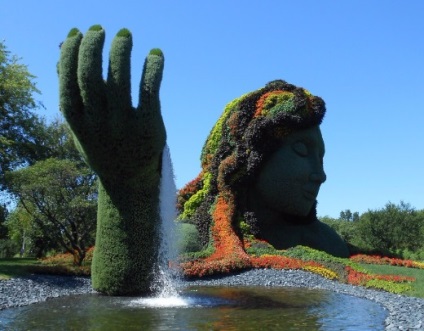 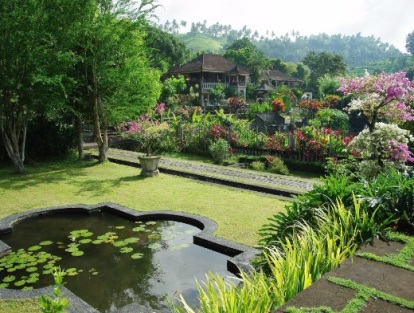 Слайд № 4 «Интерьерный дизайн»  Слайд № 5 «Архитектурный дизайн»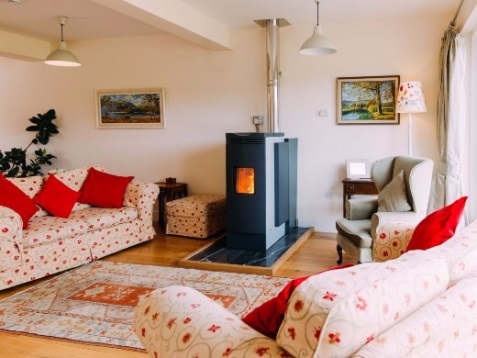 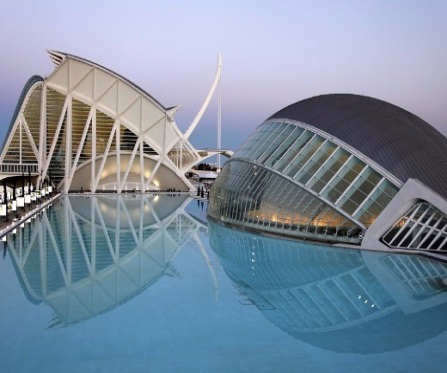 Слайд № 6слова Милтона Глейзера «Есть три ответа результата дизайна – да, нет и ничего себе. Ничего себе – это то к чему нужно стремиться».Техническая эстетикаКоллективная атака возникшей проблемы для поиска и выбора наиболее удачной идеи.Функциональность изделияМетод мозгового штурма, декомпозиции, фантастического предложения, метод фокальных объектов.ДизайнПромышленный, архитектурный, транспортный, ландшафтный, информационный и другие.Методы мозгового штурмаВиды проектной деятельности, формирующие эстетические и функциональные качества предметной среды.Виды дизайнаСоответствие изделия и его частей своему назначению.Методы творческой деятельностиНаучная дисциплина о дизайне.Функциональность изделия Соответствие изделия и его частей своему назначению.Дизайн Виды проектной деятельности, формирующие эстетические и функциональные качества предметной среды.Виды дизайнаПромышленный, архитектурный, транспортный, ландшафтный, информационный и другие. Техническая эстетикаНаучная дисциплина о дизайне.Методы мозгового штурмаКоллективная атака возникшей проблемы для поиска и выбора наиболее удачной идеи.Методы творческой деятельностиМетод мозгового штурма, декомпозиции, фантастического предложения, метод фокальных объектов.Слайд №11-12Дизайн это - виды проектной деятельности, формирующие эстетические и функциональные качества предметной среды.Слайд №13Слайд №14Хороший дизайн — инновационный.
Хороший дизайн делает продукт полезным.
Хороший дизайн — эстетичен.
Хороший дизайн помогает продукту быть понятным.
Хороший дизайн — ненавязчив.
Хороший дизайн — честен.
Хороший дизайн — надёжен.
Хороший дизайн продуман до мельчайших деталей.
Хороший дизайн беспокоится об окружающей среде.
Хороший дизайн — это как можно меньше дизайна. Объект дизайнаОбъектом дизайна может стать практически любое новое техническое промышленное изделие (комплект, ансамбль, комплекс, система) в любой сфере жизнедеятельности людей, где социально-культурно обусловлено человеческое общение.Методы творческой деятельности: метод мозгового штурма, метод декомпозиции, метод фантастического предложения, метод фокальных объектов.Метод мозгового штурма   Этот метод разработки инновационных дизайнерских проектов, основанный на коллективной атаке возникшей проблемы для поиска и выбора наиболее удачных идей.             Считается самый Эффективный.Последовательность проведения мозгового штурма:Деление на группы: Координаторы – руководители обсуждения1 группа: Эксперты-аналитики – участники с большим объемом знаний и критическим складом ума.2 группа: Генераторы идей – участники с творческим мышлением фантазией и обширными знаниями в различных областях.Высказываются идеи;Обсуждаются все высказанные идеи;Происходит выбор наиболее жизнеспособной идеи;Идея фиксируется,Презентация работы.Слайд №19                        Правила  выполнения макета стенгазеты. 1.Развиваем навыки макетирования. Создаем функциональный объект из бумаги с декоративными элементами, в натуральную величину.       2. Разработка и создание. Визуализация идей. Создание макета стенгазеты.      3. Вносим изменения. Дорабатываем прототип. Тестируем. Вносим корректировки.       4. Готовимся презентовать разработанный продукт.      5. Отрабатываем навык презентации, навык публичного выступления, навык представления и защиты проекта.     6. Презентация проекта. Представление.